Visita ao Centro de Ciência de Vila Real – 26/03/2019Manhã:Tarde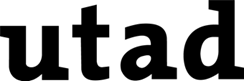 Visita de estudo |26 março|3ª feiraHorárioGrupoAtividade9h00 – 10H00Grupo A (+- 17 participantes)Visita à exposição (com guia)9h00 – 10H00Grupo B (+- 17 participantes)Biodiversidade em ação9h00 – 10H00Grupo C (+- 17 participantes)De Olhos no Charco10h00 – 11H00Grupo A (+- 17 participantes)De Olhos no Charco10h00 – 11H00Grupo B (+- 17 participantes)Visita à exposição (com guia)10h00 – 11H00Grupo C (+- 17 participantes)Biodiversidade em ação  11h00 – 12H00Grupo A (+- 17 participantes)Biodiversidade em ação  11h00 – 12H00Grupo B (+- 17 participantes)De olhos no Charco11h00 – 12H00Grupo C (+- 17 participantes)Visita à exposição (com guia)HorárioGrupoAtividade14h30 – 15H30Grupo A (+- 17 participantes)Visita à exposição (com guia)14h30 – 15H30Grupo B (+- 17 participantes)Biodiversidade em ação14h30 – 15H30Grupo C (+- 17 participantes)De Olhos no Charco15h30 – 16H30Grupo A (+- 17 participantes)De Olhos no Charco15h30 – 16H30Grupo B (+- 17 participantes)Visita à exposição (com guia)15h30 – 16H30Grupo C (+- 17 participantes)Biodiversidade em ação  16h30 – 17H30Grupo A (+- 17 participantes)Biodiversidade em ação  16h30 – 17H30Grupo B (+- 17 participantes)De olhos no Charco16h30 – 17H30Grupo C (+- 17 participantes)Visita à exposição (com guia)Horas Atividades Atividades Atividades 9H00Receção – Átrio do Geociências (ECVA- Polo I)9H00Receção – Átrio do Geociências (ECVA- Polo I)9H00Receção – Átrio do Geociências (ECVA- Polo I)9H00Receção – Átrio do Geociências (ECVA- Polo I)Grupo I15 AlunosGrupo II16 AlunosGrupo III16 Alunos09h30Produção Fílmica com Chroma KeyLab. MultimédiaOs fungos comilões de peleECAV- Polo ICA. 1.21UTAD- TVBiblioteca Central10h30UTAD- TVBiblioteca CentralProdução Fílmica com Chroma KeyLab. MultimédiaOs fungos comilões de peleECAV- Polo ICA. 1.2111h30Os fungos comilões de peleECAV- Polo ICA. 1.21UTAD- TVBiblioteca CentralProdução Fílmica com Chroma KeyLab. Multimédia12h30Almoço: Livre12h30Almoço: Livre12h30Almoço: Livre12h30Almoço: Livre14H15Receção – Átrio do Geociências (ECVA- Polo I)14H15Receção – Átrio do Geociências (ECVA- Polo I)14H15Receção – Átrio do Geociências (ECVA- Polo I)14H15Receção – Átrio do Geociências (ECVA- Polo I)Grupo IV16 AlunosGrupo V16 AlunosGrupo VI16 Alunos14h30Vídeo MappingOs animais de Lab. na Investigação biomédica: sua manutençãoPavilhões madeira junto ao Hosp. VeterinárioUTAD- TVBiblioteca Central15h15UTAD- TVBiblioteca CentralVídeo MappingOs animais de Lab. na Investigação biomédica: sua manutençãoPavilhões madeira junto ao Hosp. Veterinário16h15Os animais de Lab. na Investigação biomédica: sua manutençãoPavilhões madeira junto ao Hosp. VeterinárioUTAD- TVBiblioteca CentralVídeo Mapping17h00Partida 17h00Partida 17h00Partida 17h00Partida 